               КАРАР                                                                      РЕШЕНИЕ      28 ноябрь  2019 й.                     № 144                       28 ноября  .Об утверждении Порядка формирования, ведения, обязательного опубликования перечня муниципального имущества       В целях реализации Федерального закона от 24 июля 2007 года № 209-ФЗ «О развитии малого и среднего предпринимательства в Российской Федерации», постановления  Правительства Республики Башкортостан от 
9 декабря 2008 года № 437 «О порядке формирования, ведения, обязательного опубликования перечня государственного имущества Республики Башкортостан в целях предоставления во владение и (или) в пользование на долгосрочной основе субъектам малого и среднего предпринимательства», Совет сельского поселения Сосновский сельсовет муниципального района Белорецкий район Республики Башкортостан 
р е ш и л:Утвердить    прилагаемый      Порядок    формирования,    ведения,    обязательного опубликования перечня муниципального имущества сельского поселения Сосновский сельсовет муниципального района Белорецкий район Республики Башкортостан в целях предоставления во владение и (или) в пользование на долгосрочной основе субъектам малого и среднего предпринимательства и организациям, образующим инфраструктуру поддержки субъектов малого и среднего предпринимательства,  согласно приложению.Контроль за исполнением данного решения возложить на постоянную комиссию Совета по бюджету, налогам и вопросам собственности.Глава сельского поселения                                  Р.Г. МуратшинПриложение  к решению Советасельского поселения Сосновский сельсоветмуниципального района Белорецкий район Республики Башкортостан№ 144 от  28 ноября2019 г.ПОРЯДОКформирования, ведения, обязательного опубликования перечня муниципального имущества сельского поселения Сосновский сельсовет муниципального района Белорецкий район Республики Башкортостан в целях предоставления во владение и (или) пользование на долгосрочной основе субъектам малого и среднего предпринимательства и организациям, образующим инфраструктуру поддержки субъектов малого и среднего предпринимательства1. Настоящий Порядок определяет правила формирования, ведения, обязательного опубликования перечня муниципального имущества сельского поселения Сосновский сельсовет муниципального района Белорецкий район Республики Башкортостан, свободного от прав третьих лиц (за исключением права хозяйственного ведения, права оперативного управления, а также имущественных прав субъектов малого и среднего предпринимательства), которое может быть использовано только в целях предоставления во владение и (или) в пользование на долгосрочной основе (в том числе по льготным ставкам арендной платы) субъектам малого и среднего предпринимательства и организациям, образующим инфраструктуру поддержки субъектов малого и среднего предпринимательства (далее – перечень).2. В перечень вносятся сведения о муниципальном имуществе  сельского поселения Сосновский сельсовет муниципального района Белорецкий район Республики Башкортостан, включая сведения о земельных участках (за исключением земельных участков, предназначенных для ведения личного подсобного хозяйства, огородничества, садоводства, индивидуального жилищного строительства), зданиях, строениях, сооружениях, нежилых помещениях, оборудовании, машинах, механизмах, установках, транспортных средствах, инвентаре, инструментах.В указанные перечни не включаются земельные участки, предусмотренные подпунктами 1 - 10, 13 - 15, 18 и 19 пункта 8 статьи 39.11 Земельного кодекса Российской Федерации, за исключением земельных участков, предоставленных в аренду субъектам малого и среднего предпринимательства.Указанное имущество должно использоваться по целевому назначению.3. Формирование и ведение  перечня осуществляется Администрацией сельского поселения Сосновский сельсовет муниципального района Белорецкий район Республики Башкортостан (далее – Администрация), Комитетом по управлению собственностью Минземимущества РБ по Белорецкому району и г. Белорецку (далее уполномоченный орган) до 1 ноября  текущего года на основе ежегодно представляемых предложений Администрации, уполномоченного органа и координационного Совета по развитию малого и среднего предпринимательства при Администрации муниципального района Белорецкий район Республики Башкортостан и утверждается  Постановлением Администрации сельского поселения Сосновский сельсовет муниципального района Белорецкий район Республики Башкортостан .Представляемые сведения должны содержать в себе следующую информацию об указанном в пункте 2 настоящего Порядка  муниципальном имуществе сельского поселения Сосновский сельсовет муниципального района Белорецкий район Республики Башкортостан:наименование объекта муниципального имущества сельского поселения Сосновский сельсовет муниципального района Белорецкий района Республики Башкортостан;местонахождение;общая характеристика;наличие правообладателей и их количество;      срок действия договора при его наличии.       По результатам рассмотрения предложений принимается одно из следующих решений:      а) о включении сведений о муниципальном имуществе, в отношении которого поступило предложение, в перечень с учетом критериев, установленных пунктом 2  настоящего Порядка;      б) об исключении сведений о муниципальном имуществе, в отношении которого поступило предложение, из перечня с учетом положений пунктов  5 и 6 настоящего Порядка.      в) об отказе в учете предложения. Внесенные изменения утверждаются постановлением администрации сельского поселения Сосновский сельсовет муниципального района Белорецкий район Республики Башкортостан.         4. Исключение  сведения о муниципальном имуществе из перечня производится, если  в течение 2 лет со дня включения сведений о муниципальном имуществе в перечень в отношении такого имущества от субъектов малого и среднего предпринимательства или организаций, образующих инфраструктуру поддержки субъектов малого и среднего  предпринимательства, не поступило:        а) ни одной заявки на участие в аукционе (конкурсе) на право заключения договора, предусматривающего переход прав владения и (или) пользования в отношении муниципального имущества;        б) ни одного заявления о предоставлении муниципального имущества, в отношении которого заключение указанного договора может быть осуществлено без проведения аукциона (конкурса) в случаях, предусмотренных Федеральным законом «О защите конкуренции».        5. Исключение  сведения о муниципальном имуществе из перечня производится  в одном из следующих случаев:      а) в отношении муниципального имущества в установленном законодательством порядке Администрацией принято решение о его использовании для государственных или муниципальных нужд либо для иных целей ;     б) право  муниципальной собственности на имущество  прекращено по решению суда или в ином установленном законом порядке.6. Запрещается продажа муниципального имущества, включенного в перечень, за исключением возмездного отчуждения такого имущества в собственность субъектов малого и среднего предпринимательства в соответствии с Федеральным законом от 22 июля 2008 года № 159-ФЗ "Об особенностях отчуждения недвижимого имущества, находящегося в государственной или в муниципальной собственности и арендуемого субъектами малого и среднего предпринимательства, и о внесении изменений в отдельные законодательные акты Российской Федерации" и в случаях, указанных в подпунктах 6, 8 и 9 пункта 2 статьи 39.3 Земельного кодекса Российской Федерации. В отношении указанного имущества запрещаются также переуступка прав пользования им, передача прав пользования им в залог и внесение прав пользования таким имуществом в уставный капитал любых других субъектов хозяйственной деятельности, передача третьим лицам прав и обязанностей по договорам аренды такого имущества (перенаем), передача в субаренду, за исключением предоставления такого имущества в субаренду субъектам малого и среднего предпринимательства организациями, образующими инфраструктуру поддержки субъектов малого и среднего предпринимательства, и в случае, если в субаренду предоставляется имущество, предусмотренное пунктом 14 части 1 статьи 17.1 Федерального закона от 26 июля 2006 года № 135-ФЗ "О защите конкуренции".7.  Администрация сельского поселения Сосновский сельсовет муниципального района Белорецкий район Республики Башкортостан вправе обратиться в суд с требованием о прекращении прав владения и (или) пользования субъектами малого и среднего предпринимательства или организациями, образующими инфраструктуру поддержки субъектов малого и среднего предпринимательства, предоставленным таким субъектам и организациям муниципальным имуществом при его использовании не по целевому назначению и (или) с нарушением запретов, установленных пунктом 7 настоящего порядка.8. Срок, на который заключаются договоры в отношении имущества, включенного в перечни должен составлять не менее чем пять лет. Срок договора может быть уменьшен на основании поданного до заключения такого договора заявления лица, приобретающего права владения и (или) пользования. Максимальный срок предоставления бизнес-инкубаторами государственного или муниципального имущества в аренду (субаренду) субъектам малого и среднего предпринимательства не должен превышать три года.9.  Муниципальное имущество, закрепленное на праве хозяйственного ведения или оперативного управления за муниципальным унитарным предприятием, на праве оперативного управления за муниципальным учреждением, по предложению указанных предприятия или учреждения и с согласия собственника, может быть включено в перечень, указанный в пункте 1 настоящего порядка, в целях предоставления такого имущества во владение и (или) в пользование субъектам малого и среднего предпринимательства и организациям, образующим инфраструктуру поддержки субъектов малого и среднего предпринимательства.В течение 15 дней после утверждения перечень  и внесенные в него изменения подлежит обязательному официальному опубликованию в средствах массовой информации  и в сети Интернет на официальном сайте муниципального района Белорецкий район Республики Башкортостан.10. Администрация и уполномоченный орган обеспечивают оказание методической помощи субъектам малого и среднего предпринимательства и организациям, образующим инфраструктуру поддержки субъектов малого и среднего предпринимательства, в решении вопросов передачи им во владение и (или) пользование муниципального имущества сельского поселения Сосновский сельсовет муниципального района Белорецкий район Республики Башкортостан, указанного в пункте 2 настоящего Порядка.БАШКОРТОСТАН  РЕСПУБЛИКАЋЫБЕЛОРЕТ РАЙОНЫмуниципаль районЫНЫңсосновка АУЫЛ СОВЕТЫАУЫЛ БИЛәМәһЕСОВЕТЫ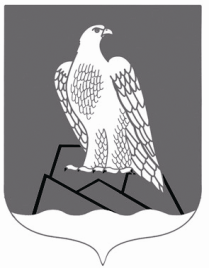 СОВЕТСЕЛЬСКОГО ПОСЕЛЕНИЯСосновский СЕЛЬСОВЕТ Муниципального района Белорецкий район РЕСПУБЛИКИ БАШКОРТОСТАН